Επιλογές:Μπαίνω από την πλατφόρμα στο «Εκπαιδευτικό υλικό» (φυλλάδια και φωτοτυπίες). Αν οι φωτοτυπίες περιέχουν ασκήσεις τότε να λύνονται και θα τις διορθώνουν οι μαθητές στο σπίτι (αυτοδιόρθωση) με ένα φυλλάδιο που θα λάβουν την επόμενη μέρα.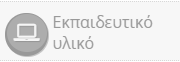 Οι μαθητές διορθώνουν τις ασκήσεις. Μπαίνουν στο «Εκπαιδευτικό Υλικό» για να βρουν το φυλλάδιο με τις λύσεις. Test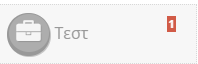 ΔευτέραΤρίτηΤετάρτηΠέμπτηΠαρασκευήΣάββατοΤΑΞΗ: Δ΄1ΤΑΞΗ: Δ΄1ΤΑΞΗ: Δ΄1ΤΑΞΗ: Δ΄1ΤΑΞΗ: Δ΄1ΤΑΞΗ: Δ΄1Γλώσσα:Μπαίνω από την πλατφόρμα στο «Εκπαιδευτικό υλικό» (φυλλάδια και φωτοτυπίες)Αν οι φωτοτυπίες περιέχουν ασκήσεις τότε να λύνονται και θα τις διορθώνουν οι μαθητές στο σπίτι (αυτοδιόρθωση) με ένα φυλλάδιο που θα λάβουν την επόμενη μέρα.Γλώσσα:Οι μαθητές διορθώνουν τις ασκήσεις. Μπαίνουν στο «Εκπαιδευτικό Υλικό» για να βρουν το φυλλάδιο με τις λύσεις. Test Γλώσσα:Μπαίνω από την πλατφόρμα στο «Εκπαιδευτικό υλικό» (φυλλάδια και φωτοτυπίες)Αν οι φωτοτυπίες περιέχουν ασκήσεις τότε να λύνονται και θα τις διορθώνουν οι μαθητές στο σπίτι (αυτοδιόρθωση) με ένα φυλλάδιο που θα λάβουν την επόμενη μέρα.Γλώσσα:Οι μαθητές διορθώνουν τις ασκήσεις. Μπαίνουν στο «Εκπαιδευτικό Υλικό» για να βρουν το φυλλάδιο με τις λύσεις. Γλώσσα:Μπαίνω από την πλατφόρμα στο «Εκπαιδευτικό υλικό» (φυλλάδια και φωτοτυπίες)Αν οι φωτοτυπίες περιέχουν ασκήσεις τότε να λύνονται και θα τις διορθώνουν οι μαθητές στο σπίτι (αυτοδιόρθωση) με ένα φυλλάδιο που θα λάβουν την επόμενη μέρα.Γλώσσα:Οι μαθητές διορθώνουν τις ασκήσεις. Μπαίνουν στο «Εκπαιδευτικό Υλικό» για να βρουν το φυλλάδιο με τις λύσεις. Μαθηματικά:Μπαίνω από την πλατφόρμα στο «Εκπαιδευτικό υλικό» (φυλλάδια και φωτοτυπίες)Αν οι φωτοτυπίες περιέχουν ασκήσεις τότε να λύνονται και θα τις διορθώνουν οι μαθητές στο σπίτι (αυτοδιόρθωση) με ένα φυλλάδιο που θα λάβουν την επόμενη μέρα.Μαθηματικά:Οι μαθητές διορθώνουν τις ασκήσεις. Μπαίνουν στο «Εκπαιδευτικό Υλικό» για να βρουν το φυλλάδιο με τις λύσεις . Μαθηματικά:Μπαίνω από την πλατφόρμα στο «Εκπαιδευτικό υλικό» (φυλλάδια και φωτοτυπίες)Αν οι φωτοτυπίες περιέχουν ασκήσεις τότε να λύνονται και θα τις διορθώνουν οι μαθητές στο σπίτι (αυτοδιόρθωση) με ένα φυλλάδιο που θα λάβουν την επόμενη μέρα.Μαθηματικά:Οι μαθητές διορθώνουν τις ασκήσεις. Μπαίνουν στο «Εκπαιδευτικό Υλικό» για να βρουν το φυλλάδιο με τις λύσεις. Test  Μαθηματικά:Μπαίνω από την πλατφόρμα στο «Εκπαιδευτικό υλικό» (φυλλάδια και φωτοτυπίες)Αν οι φωτοτυπίες περιέχουν ασκήσεις τότε να λύνονται και θα τις διορθώνουν οι μαθητές στο σπίτι (αυτοδιόρθωση) με ένα φυλλάδιο που θα λάβουν την επόμενη μέρα.Μαθηματικά:Οι μαθητές διορθώνουν τις ασκήσεις. Μπαίνουν στο «Εκπαιδευτικό Υλικό» για να βρουν το φυλλάδιο με τις λύσεις. Μελέτη Περιβάλλοντος:Μπαίνω από την πλατφόρμα στο «Εκπαιδευτικό υλικό» (φυλλάδια και φωτοτυπίες)Μελέτη Περιβάλλοντος:TestΘρησκευτικά :Εκπαιδευτικό υλικόΓαλλικά:Μπαίνω από την πλατφόρμα στο «Εκπαιδευτικό υλικό» (φυλλάδια και φωτοτυπίες)Αν οι φωτοτυπίες περιέχουν ασκήσεις τότε να λύνονται και θα τις διορθώνουν οι μαθητές στο σπίτι (αυτοδιόρθωση) με ένα φυλλάδιο που θα λάβουν την επόμενη μέρα.TestΓαλλικά:Μπαίνω από την πλατφόρμα στο «Εκπαιδευτικό υλικό» (φυλλάδια και φωτοτυπίες)Αν οι φωτοτυπίες περιέχουν ασκήσεις τότε να λύνονται και θα τις διορθώνουν οι μαθητές στο σπίτι (αυτοδιόρθωση) με ένα φυλλάδιο που θα λάβουν την επόμενη μέρα.TestΜουσική: Μπαίνω από την πλατφόρμα στο «Εκπαιδευτικό υλικό» (φυλλάδια και φωτοτυπίες). Αν οι φωτοτυπίες περιέχουν ασκήσεις τότε να λύνονται και θα τις διορθώνουν οι μαθητές στο σπίτι (αυτοδιόρθωση) με ένα φυλλάδιο που θα λάβουν την επόμενη μέρα.Test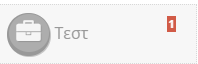 ΑΓΓΛΙΚΑΜπαίνω από την πλατφόρμα στο «Εκπαιδευτικό υλικό» (φυλλάδια και φωτοτυπίες). Αν οι φωτοτυπίες περιέχουν ασκήσεις τότε να λύνονται και θα τις διορθώνουν οι μαθητές στο σπίτι (αυτοδιόρθωση) με ένα φυλλάδιο που θα λάβουν την επόμενη μέρα.ΑΓΓΛΙΚΑTestΑΓΓΛΙΚΑTest